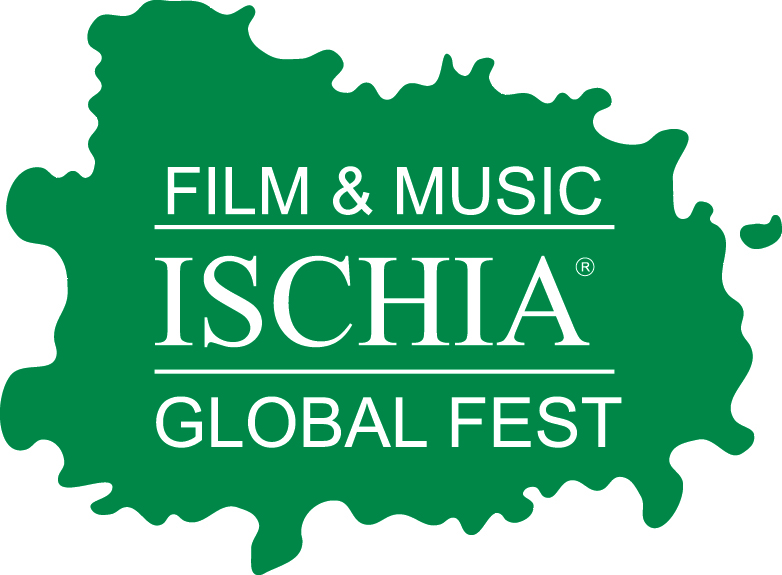 XIV Ischia Global Film & Music FestDal 10 al 17 luglio 2016Anteprima di Wiener-Dog di Todd Solondzcon Danny De Vitoapre la 14esima edizione in una 'serata per la pace'con Dionne Warwicke Zucchero (Humanitarian Award)C'è anche Tim Robbins con Jeremy Irons, Valeria Bruni Tedeschi, Danny Glover, Laura Morante tra le star di una edizione memorabile con 10 premi Oscar e oltre 100 ospitiChairperson Kerry Kennedy e Social Cinema Forumsul tema della diversitàSull'isola in anteprima i blockbuster dell'estate,  Ghostbusters, L'era glaciale, La leggenda di TarzanCi saranno anche Tim Robbins, Danny Glover e Laura Morante tra gli oltre 100 ospiti della 14esima edizione di Ischia Global Film & Music Fest che dal 10 al 17 luglio porterà sull'Isola verde e nel golfo di Napoli le star del cinema e della musica internazionale con una formula che coniuga anteprime e spettacolo, temi industriali e solidarietà.Ad inaugurare la manifestazione al Regina Isabella il 10 luglio sarà Danny De Vito con l'anteprima europea del film Wiener-Dog di Todd Solondz (Luky Red). Con lui, in una serata che sarà di festa nel segno della pace e della solidarietà, ci saranno la celebre  cantante Dionne Warwick (Wiliam Walton Legend Award), il re del soul Zucchero Adelmo Fornaciari (Humanitarian Award per la canzone scritta con Bono Vox  'Streets of surrender - SOS'  pubblicata all'indomani della strage al Bataclan), Paolo Genovese, autore/regista di "Perfetti sconosciuti" con i suoi produttori Marco Belardi, Andrea e Raffaella Leone.Il festival, fondato e prodotto da Pascal Vicedomini, è presieduto quest’anno da Kerry Kennedy (chairperson) e Andra Iervolino (presidente) affiancato da Lina Sastri (neo socia onoraria dell’Accademia Internazionale Arte Ischia) e della supermodella tunsina Rim Saidi (madrina).L’attività si svolge nei luoghi più belli dell'isola, da Casamicciola a Lacco Ameno, da Forio a Ischia Porto e Sant’Angelo. Quartiere generale è lo storico Regina Isabella &  SPA, creato da Angelo Rizzoli e attualmente gestito con enorme successo dalla famiglia Carriero. Proprio nello storico resort di Lacco è issato lo strepitoso schermo che nei  giorni di festival domina la baia più ambita dal jet-set mondiale.Il pubblico ha accesso gratuito alle rassegne cinematografiche nelle sale di Forio ed Ischia Porto mentre a Lacco Ameno e a Casamicciola sono previste proiezioni in piazza con la partecipazione degli artisti.“Siamo lieti di completare il programma annunciando la presenza di una personalità come Tim Robbins - dichiara Vicedomini – Un artista che è già leggenda e che è reduce dai successi teatrali, e musicali, di Spoleto. Da lui ci aspettiamo un alto contributo al Social Cinema Forum sulla diversità a testimonianza della sua sincera attenzione ai temi sociali e alla formazione dei giovani.Poi avremo il ritorno di Danny Glover, il popolare attore sempre in prima fila nelle battaglie per l'eguaglianza e i diritti umani.Per il cinema italiano festeggeremo una signora dello schermo come Laura Morante, i registi dell'anno Gianfranco Rosi e Gabriele Mainetti e tutti i grandi protagonisti di questa bella stagione”.I PROTAGONISTI - Ma ecco l’elenco pressoché completo dei protagonisti che animeranno l'Isola verde dal 10 al 17 luglio con incontri, proiezioni, conferenze e performance musicali nei luoghi più belli di Ischia, tra spiagge, palazzi storici a giardini dell'isola.Al momento si contano ben 10 premi Oscar: Jeremy Irons, Tim Robbins, Barry Morrow, Vittorio Storaro, Bille August, Paul Haggis, Wendy Finerman, Gianni Quaranta, Dante Ferretti e Francesca Lo Schiavo.Tra i premiati: il regista australiano Bruce Beresford, Valeria Bruni Tedeschi (attrice dell'anno), Jack Huston il nuovo Ben Hur (Ischia Global Icon Award nel nome di Bud Spencer, riconoscimento che nasce quest'anno in accordo con la famiglia Pedersoli), Danny Glover, Gary Dourdan (attore lanciato dalla serie CSI e musicista), Claudio Bisio, Riccardo Scamarcio, Laura Morante, Filippo Timi, Pino Insegno, Iaia Forte, le rivelazioni dell'anno Greta Scarano e Daphne Scoccia, Vanessa Hessler, la modella e filantropa Petra Nemcova (con Happy Hearts Fund da lei fondata dopo essere sopravvissuta allo tsunami del 2004), Madalina Ghenea, gli Arteteca, Enzo De Caro e Liliana De Curtis.I registi italiani dell'anno premiati saranno Genovese, Gianfranco Rosi e Gabriele Mainetti attesi sull'isola insieme ai colleghi Matteo Rovere, Claudio Giovannesi, Marco Ponti, Carlo Carlei (premio Italia Worldwide), Cosimo Alemà e Pappi Corsicato. Tra gli ospiti anche gli scrittori e sceneggiatori Massimo Gaudioso, Maurizio De Giovanni, Luca Bianchini, Andrea Purgatori che parteciperanno al World Script Market.Per la musica, con Zucchero attesi i rapper Clementino e Lucariello. Con loro Lee Ryan, Syria, Mietta, Lola Ponce, Andrea Mingardi, Nicole Slack Jones, i Cuna Reload, Agostino Penna, Alberto Laurenti e il divo californiano di ‘Big Time Rush’ Kendall Schmidt atteso in concerto (con la sua band Heffron Drive) martedì 12 luglio a Piazzetta San Girolamo, nel cuore di Ischia Porto (ingresso gratuito).LE ANTEPRIME: Ricco il programma delle proiezioni che si apre con l’anteprima europea di Wiener-Dog alla presenza dell’attore Danny De Vito, il 10 luglio. Il film del regista e sceneggiatore statunitense di Happyness è interpretato da Greta Gerwig, Julie Delpy, Kieran Culkin, Zosia Mamet, Danny De Vito, Ellen Burstyn e Tracy Letts e si compone di 4 storie legate da un cane bassotto. Wiener-dog è stato accolto positivamente dalla critica al Sundance ed è uscito a fine giugno negli Usa.Seguirà l’anteprima mondiale di Nerve (Leone Film Group) l’11 luglio, presentata dai produttori Andrea e Raffaele Leone (Leone Film Group) e Crystal Bourbeau (Lionsgate). La pellicola, diretta dai registi Catfish Henry Joost, Ariel Schulman, è l’adattamento dell’omonimo romanzo Young Adult di Jeanne Ryan con protagonisti Emma Roberts e Dave Franco. Il 12 luglio l’anteprima europea di Mr Church (Warner Bros) con Eddie Murphy, alla presenza del regista Bruce Beresford e del produttore Mark Canton.ANTEPRIME ITALIANE: The Legend of Tarzan (Warner Bros), di David Yates con Alexander Skarsgård, Margot Robbie, Samuel L. Jackson e Christoph Waltz, 13 luglio; Ghostbusters (Warner Bros), diretto da Paul Feig con Melissa McCarthy, Kristen Wiig, Kate McKinnon, Leslie Jones, 16 luglio; Central Intelligence (Universal), regia di Rawson Marshall Thurber con Dwayne Johnson, Kevin Hart, Danielle Nicolet, 10 luglio; The Purge: Election Year (Universal), interpretato da Frank Grillo, Elizabeth Mitchell e diretto da James DeMonaco, 12 luglio; Ice Age 5: Collision Course (Fox), diretto da Mike Thurmeier e Galen T. Chu, 16 luglio; Mike and Dave Need Wedding Dates (Fox) con Zac Efron per la regia di Jake Szymanski, 17 luglio; Cell (Notorius),  di Tod Williams con Jhon Cusak, Samuel L. Jackson e Isabelle Fuhrman, 11 luglio; Muhammad: The Messenger of God (Ind.), di Majid Majidi con Mahdi Pakdel, Sareh Bayat, Mina Sadati, 14 luglio, alla presenza del direttore della fotografia Vittorio Storaro.IL BOARD - Chairperson  2016 è l’attivista dei diritti umani Kerry Kennedy  (presidente del RFK Centre for Justice and Human Rights) coadiuvata dai produttori Mark Canton, Andrea Iervolino (Presidente), Lina Sastri e Lady Monika Bacardi. Con loro nel board della manifestazione anche Marina Cicogna, Franco Nero, Darina Pavlova, Enrico Lucherini e Tony Renis (presidente onorario dell'Accademia Internazionale Arte Ischia). Ospite d'eccezione per la seconda volta consecutiva Cheryl Boone Isaacs, presidente degli Oscar.FOCUS - Paese ospite è il Canada con proiezioni di alcuni film di autori nord-americani. Ai Giardini Ravino di Forio, poi, la mostra (a cura di Domenico De Gaetano – Volumina) dedicata al regista simbolo di questa importante cinematografia “David Cronenberg: Monza 1961 – Gran Premio d’Italia”. Sul grande schermo, saranno proiettati “History of Violence” e “Videodrome”.SOCIAL FORUM - Particolarmente ricco il programma del Social Foum 2016 sul tema della diversità, grazie all'apporto di Kerry Kennedy, che quest'anno è anche chairperson del Global Fest. Co-Chair Social Cinema Forum 2016 è Sabrina Paravicini. Nel nutrito programma di attività anche la presentazione in anteprima europea i vincitori dello “Speak Truth To Power Video Contest” nonché il vincitore del concorso di corti riservato ai registi  under 35 sul tema 'Diverso da chi?'Proiezione Speciali in anteprima anche di “Senso di marcia” di Duccio Giordano e del Documentario “Blaxploitalian: 100 Anni di Afrastorie nel cinema italiano” di Fred Kudjo Kuwornu prodotto da Gianluca Ansanelli.PRODUCTION SUMMIT - Torna anche l'appuntamento con il Global Production Summit, quest'anno Focus sulla Campania. Intervengono: Cheryl Boone, president (AMPAS Academy degli Oscar – USA), il leggendario produttore Peter Guber, il premio Oscar Wendy Finerman (Forrest Gump), Allen Shapiro (CEO della Dick Clark Production produttore dei Golden Globe e degli American Music Award), Mark Canton (CEO Atmosphere Ent. – USA), Avi Lerner (CEO NuImage), Edward Walson (co-chair Gravier Production – USA), Stanley Isaacs, (100% Entert. – USA), Al Newman, (CEO Newman & CO – USA), Ivan Kavalski, (co-Chair VDL Prod – South Africa), Heidi Jo Markel (Eclectic Picture), Dorothy Canton, (CEO Mad Riot – USA), Paul Allen, (president and CEO Vulcan Productions – USA), Dragos Savulescu, (CEO Rising Glen Ent – Rom), Danny Glover (Carrie Productions Inc.), Cassandra Gava (Longroad Entertainment), Mark Frazier, (Cinelou Films – USA), Alessandro Salem (Vice-president Medusa), Umberto Bettini (president Koch Media Italia), Iginio Straffi (presidente Rainbow Group), Aurelio De Laurentiis  (presidente FilmAuro), Osvaldo De Santis (presidente FOX Italia), Pietro Valsecchi (CEO TaoDue), Andrea Iervolino (Co-Chair AMBI), Giuseppe Pedersoli (Smile Production).MOSTRE - A Palazzo Pezzillo, Forio d'Ischia, Mostra Fotografica “Scatti di Paolo Ciriello dal set del film La pazza gioia” accompagnata dai produttori dell'acclamata ultima opera di Virzì, Marco Belardi, Andrea e Raffaella Leone e dall’AD di Rai Cinema Paolo Del Brocco.A Casamicciola installazione artistica “The Flight To The Heart” di Massimiliano Frateschi sul tema della diversità che ha coinvolto bambini disabili e normodotati.FORMAZIONE - Confermato anche l'appuntamento con l'Ischia Acting Masterclass curata del popolare coach  delle star di Hollywood, Bernard Hiller, con 60 allievi internazionali e tanti 'docenti' da Oscar. Lezioni che saranno successivamente fruibili online per gli studenti dell’Università Telematica Pegaso.Ischia Global 2016 organizzato dall'Accademia Internazionale Arte Ischia, presidente Giancarlo Carriero, chairperson dell'anno Kerry Kennedy, è promosso con Mibact-Dg Cinema, Regione Campania, ICE in collaborazione BNL Gruppo BNP Paribas, ALA Corporation, Pegaso, e Ambi Group, Koch Media, Cinefinance, Project I, Emotion, ISAIA, Smoke Mirrors E con Trenitalia, Alilauro, Medmar e Snav. Media partners IRIS-Mediaset, Radio 2 Rai e Tv Sorrisi e Canzoni che ha appena rilanciato il concorso ('Stella tra le Stelle') che mette in palio un week-end al Global fest per alcuni fortunati lettori.In allegato programma eventi e proiezioniUfficio stampa Francesca De Lucia 3356358348Simona Martino 3351313281